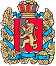 Администрация Шапкинского сельсоветаЕнисейского районаКрасноярского краяПОСТАНОВЛЕНИЕ22.08.2022г.        		                     п. Шапкино                                        	             № 51-пО внесении изменений в базу данных ФИАС           В соответствии с Федеральными законами от 28 декабря 2013 года № 443-ФЗ «О федеральной информационной адресной системе» и о внесении изменений в Федеральный закон «Об общих принципах организации местного самоуправления в Российской Федерации», постановлением Правительства Российской Федерации от 19 ноября 2014 года № 1221 «Об утверждении Правил присвоения, изменения и аннулирования адресов», в связи с отсутствием адресных объектов по результатам произведенной инвентаризации, ПОСТАНОВЛЯЮ:Провести добавление адресных объектов, отсутствующих в федеральной информационной адресной системе (ФИАС):-Земельный участок с кадастровым номером 24:12:0000000:6620 внести со следующим полным адресом: РФ, Красноярский край, Енисейский муниципальный район, Сельское поселение Шапкинский сельсовет, Шапкино поселок, Мира улица, номер участка -45-Земельный участок с кадастровым номером 24:12:0550203:358 внести со следующим полным адресом: РФ, Красноярский край, Енисейский муниципальный район, Сельское поселение Шапкинский сельсовет, Шапкино поселок, Кедровая улица, номер участка -7-Земельный участок с кадастровым номером 24:12:0550104:164 внести со следующим полным адресом: РФ, Красноярский край, Енисейский муниципальный район, Сельское поселение Шапкинский сельсовет, Шапкино поселок, Центральная улица, номер участка-9/2-Земельный участок с кадастровым номером 24:12:0550102:457 внести со следующим полным адресом: РФ, Красноярский край, Енисейский муниципальный район, Сельское поселение Шапкинский сельсовет, Шапкино поселок, Новая улица, номер участка -12/1-Земельный участок с кадастровым номером 24:12:0550103:254 внести со следующим полным адресом: РФ, Красноярский край, Енисейский муниципальный район, Сельское поселение Шапкинский сельсовет, Шапкино поселок, Центральная улица, номер участка -6-Земельный участок с кадастровым номером 24:12:0550201:171 внести со следующим полным адресом: РФ, Красноярский край, Енисейский муниципальный район, Сельское поселение Шапкинский сельсовет, Шапкино поселокКонтроль за исполнением постановления оставляю за собой.Постановление вступает в силу со дня подписания.Глава Шапкинского сельсовета                                                                     Л.И. Загитова